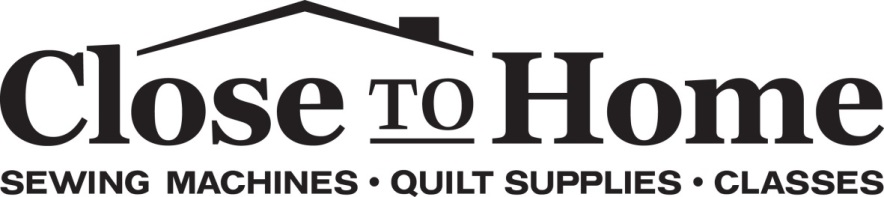 Free Motion QuiltingDate(s) _______________________________________________Time______________You need:Sewing machine in top running condition*	Presser Feet: Darning foot/Free motion foot 	Needles: Topstitch 90/14 	Thread for quilting: Mettler Silk-Finished Cotton in a color that shows on your squares	Machingers gloves or Quilt Halo or Fabulous Fabric Glide 	Free motion glider,  We like the Supreme GliderScissors: small Marking tools: Chaco-liner or Frixion Pen	Rulers: for making a straight line at least 12 inches long	Pencil and pad to practice quilting designs and taking notesPre-Class Work:	Make six 12” quilt sandwiches that are pin basted.  The quilt sandwich is Two 12” pieces of 100% cotton muslin (or fabric of choice solid color best) and One 12” piece of batting.  There is a difference in the quality of batting so we recommend our 100% cotton batting if you want the best results.  Put the batting in between the 2 fabrics and pin the 4 corners and in the middle.  Thank you for coming to class prepared	            Supplies available at Close To HomeStudents get 15% off supplies for class and on class days*Your machine should be lint free, lubricated and have a new needleOur Service Department can assist with machine issues.Close To Home 277 Hebron Avenue Glastonbury, CT  06033 860-633-0721www.closetohomestores.com